Рабочая группа поДоговору о патентной кооперации (РСТ)Девятая сессияЖенева, 17 – 20 мая 2016 г.Онлайновые услуги PCTДокумент подготовлен Международным бюроРезюмеСистема онлайновых услуг PCT продолжает развиваться, предлагая вниманию заявителей, получающих ведомств, международных органов и указанных ведомств новые и усовершенствованные инструменты.  Эти усовершенствования касаются не только функций просмотра или обработки индивидуальных заявок, но и отслеживания движения международных заявок, что позволяет эффективной координировать рабочую нагрузку и выявлять потенциальные проблемы на ранних этапах.Помимо новых функциональных возможностей, важнейшим аспектом преобразований, намеченных на текущий год, станет выпуск новой версии, повышающей удобство пользования браузерными услугами за счет внедрения нового интерфейса и модернизированных систем управления доступом.  Действующие услуги, в рамках которых будет использоваться новая система управления доступом, также сделают возможным разработку и внедрение новых и более эффективных безопасных сервисов межмашинной передачи.Национальным ведомствам, выполняющим функции получающих ведомств или международных органов, предлагается следующий перечень приоритетов на ближайшую перспективу:  (i)  предоставить заявителям возможность загружать документы в систему ведомства;  (ii)  принять меры к тому, чтобы основные документы ведомства были доступны в режиме онлайн;  и  (iii)  дать оценку или начать использовать систему eSearchCopy для обмена копиями для поиска в единообразном электронном формате между ведомством и любым другим учреждением, выполняющим функции получающего ведомства или международного поискового органа.Поправки к правилу 95, согласно которым указанные ведомства обязаны представлять информацию о переходе на национальную фазу, публикациях и выданных патентах, вступят в силу только 1 июля 2017 г., однако ведомствам предлагается принять меры к тому, чтобы вся необходимая информация была представлена как можно раньше, а не ждать до последней минуты.  Международное бюро предоставляет ведомствам системы, которые помогут им в этой работе, а также будут полезны для поиска документов и данных, необходимых для делопроизводства на национальной фазе.Рабочей группе предлагается рассмотреть варианты оптимизации использования заявителями и ведомствами имеющихся инструментов, а также другие актуальные усовершенствования онлайн-сервисов, которые позволят оказывать более качественные услуги заявителям, указанным ведомствам и третьим лицам по более выгодной цене.БРАУЗЕРНЫЕ услуги СИСТЕМы ePCT:  ТЕКУЩЕЕ СОСТОЯНИЕСистема ePCT, включающая не только браузерные услуги, но и такие сервисы, как eSearchCopy и PCT-EDI (сервис на базе SFTP, позволяющий направлять и отслеживать движение документов и данных), призвана помочь получающим ведомствам, международным органам и Международному бюро предоставлять эффективные, единообразные и качественные услуги с минимальным накладными расходами, независимо от происхождения международной заявки.Сегодня браузерные услуги предлагают заявителям и получающим ведомствам полный набор основных функций для электронного делопроизводства в получающем ведомстве и Международном бюро, с одним лишь исключением – приоритетные документы, выданные ведомством первой подачи в бумажном виде, по-прежнему должны передаваться в получающее ведомство или Международному бюро в бумажном виде;  отсканированные заявителем копии не принимаются.  Несмотря на это ограничение, порядка 85 процентов приоритетных документов предоставляются в электронном виде.Меньшее число сервисов предназначено непосредственно для международных органов.  На момент составления настоящего документа онлайновые услуги касались преимущественно передачи документов и информации в органы, которые не полностью автоматизировали соответствующие процедуры.Органы имеют онлайн-доступ к архиву досье Международного бюро по международным заявкам, входящим в компетенцию этих органов, включая документы и библиографические данные.Органы позволяют заявителям или другим ведомствам загружать документы для информации соответствующих органов;  полученные документы могут быть загружены либо с помощью интерфейса браузера (при этом направляются уведомления о появлении нового, требующего внимания документа), либо переданы порциями через SFTP в том же формате, который используется для документов Международного бюро.  В ближайшем будущем эта схема будет дополнена новой опцией, позволяющей осуществлять доставку копий для поиска с помощью браузерных услуг системы e-PCT в тех случаях, когда этот метод предпочтителен по сравнению с SFTP.Органы могут загружать документы в систему как для направления необходимых материалов в Международное бюро, так и просто для того, чтобы незамедлительно довести их до сведения заявителя (для этого также можно использовать более автоматизированные сервисы, а не SFTP).К тому моменту, когда состоится встреча Рабочей группы, будет начата работа по внедрению функции подготовки отчетов о поиске и письменных сообщений Международного поискового органа (см. также пункт 25, ниже).Более того, уже опубликованы или должны быть опубликованы до встречи Рабочей группы некоторые отчеты об управлении, в том числе:для получающих ведомств – краткое описание поданных заявок в разбивке по типу и статусу;для получающих ведомств и международных поисковых органов – краткое описание известных Международному бюро международных заявок, входящих в компетенцию данного ведомства, если для них еще не представлена копия для поиска;для международных поисковых органов – краткое описание известных Международному бюро международных заявок, входящих в компетенцию определенного органа, если для них еще не представлен отчет о международном поиске;для органов международной предварительной экспертизы – краткое описание международных заявок, в отношении которых, насколько известно Международному бюро, в орган было направлено требование о проведении экспертизы, однако заключение международной предварительной экспертизы еще не представлено.Хотелось бы надеяться, что ведомства будут активно использовать эти отчеты для координации своей рабочей нагрузки, в том числе для выявления и оперативного рассмотрения дел, в отношении которых возникли проблемы.  Будут приняты меры по усовершенствованию этих отчетов, которые позволят сделать информацию более доступной для пользователей с различными потребностями.Использование браузерных услуг системы ePCTНа момент составления настоящего документа 37 получающих ведомств пользовались услугами подачи международных заявок через систему ePCT, причем сервер 26 из них (включая Международное бюро в качестве получающего ведомства) размещается в Международном бюро.  По прогнозам и ожиданиям в ближайшем будущем к этим ведомствам добавится несколько новых.Более 50 национальных и региональных ведомств в одном или нескольких перечисленных качествах (получающее ведомство, международный поисковый орган и орган международной предварительной экспертизы или указанное или выбранное ведомство) имеют доступ к системе ePCT.  Порядка 40 из них регулярно используют браузерные услуги в рамках процедур, выполняемых на международной фазе.  Другие обращаются к ним для оценки, содействия в обслуживании клиентов или устранения возникающих проблем.Тридцать семь получающих ведомств предоставляют заявителям возможность направлять документы после подачи заявки путем их загрузки через систему ePCT.  Тридцать четыре из них извлекают документы, используя интерфейс браузера ePCT;  остальные получают документы порциями с помощью PCT-EDI.  Девять международных поисковых органов и органов международной предварительной экспертизы так же позволяют заявителям направлять документы путем загрузки через систему ePCT.использование системы eSearchCopyСистема eSearchCopy в настоящее время используется 36 парами ведомств, включая 8 международных поисковых органов и 19 получающих ведомств.  В настоящее время проводится оценка сервиса на предмет его соответствия ожиданиям в области обеспечения более высокого качества и большей оперативности услуг в случае, когда он используется различными получающими ведомствами различным образом, в том числе ведомствами, находящимися вблизи или в удалении от международного органа;  ведомствами, направляющими документы, которые в основном были представлены в электронном виде или в виде сканированных копий;  и ведомствами, представляющими информацию об уплате пошлины за поиск в виде отдельных уведомлений в системе ePCT или в виде пакета уведомлений, направляемых с помощью централизованной системы обработки заявок.пЕРСПЕКТИВЫ и приоритетыЗапланированные изменения в системе браузерных услугПомимо разнообразных мелких усовершенствований, которые будут внедрены в предстоящем году, браузерные услуги системы ePCT, предлагаемые Международным бюро, в 2016 г. претерпят следующие важнейшие изменения:будет реорганизован интерфейс приложения браузера в целях облегчения и обеспечения большей согласованности и привлекательности программной структуры;будет внедрена новая система управления идентификацией и доступом пользователей, позволяющая заявителям (и потенциально и пользователям ведомств) регистрироваться с помощью более простых, но не менее надежных систем авторизации, чем используемые в настоящее время цифровые сертификаты;будет усовершенствована организация рабочего процесса получающих ведомств для более четкого определения порядка дальнейших действий по обработке и устранения возможности пропуска важных деталей;будет оптимизировано использование машиносчитываемой информации, что позволит повысить качество предоставляемых услуг, в том числе путем включения информации о цитировании из отчетов о международном поиске, переданных в формате XML, что позволит заявителям, а также указанным и выбранным ведомствам более эффективно пользоваться цитируемыми документами, включая патенты-аналоги и непатентную литературу.Веб-услугиКроме того, Международное бюро в настоящее время работает над созданием предварительного набора веб-услуг для оценки перспектив и интереса к ним ведомств.  Такие услуги могут использоваться для межмашинного контакта с заявителями (с помощью систем управления патентами) или ведомствами практически в режиме реального времени.  На сегодняшний день планируется, что они дополнят, но не заменят браузерные услуги и услуги по периодической «порционной» пересылке, которые составляют часть современных услуг связи.  Главная цель – эффективная автоматизация услуг в тех случаях, когда необходимы срочные действия или по крайней мере подтверждение получения информации;  рационализировать систему можно и путем непосредственного использования данных из другой системы, автоматического подтверждения получения сведений или проверки данных в реальном времени.  Существуют и другие варианты, например, централизация некоторых общих технических услуг в интересах сокращения расходов на разработку и эксплуатацию и обеспечения единообразия результатов работы различных ведомств.Запланированные изменения в системе eSearchCopyС учетом отзывов ведомств, участвующих в данном проекте, система eSearchCopy претерпела ряд изменений, в частности был расширен перечень пересылаемых документов и повышено качество соответствующих данных, что позволит ведомствам более эффективно импортировать данные в свои системы в автоматическом режиме.  В ближайшее время в системе будут произведены и другие изменения, в частности станет доступен оцифрованный с помощью функции OCR основной текст заявок, поданных в форматах, отличных от XML, а также проведена дополнительная модернизация библиографических данных, представляемых по требованию международных поисковых органов.  В рамках данной работы были выявлены технические вопросы, которые не могут быть решены в ближайшее время, но позволят определить ход дальнейших, более общих усилий в области технической разработки.Эффективное использование системы ePCTФактор использования ведомствами новых возможностей для более эффективного взаимодействия с конечными пользователями, включая третьих лиц и указанные ведомства, и повышения качества комплексных услуг не менее важен, чем технические новинки, предлагаемые Международным бюро.В этой связи Международное бюро полагает, что приоритетная для ведомств задача состоит в том, чтобы предоставить заявителям возможность направлять документы в данные ведомства в электронном виде для получения оперативной и четкой реакции и устранения необходимости сканировать бумажные документы.  Разумеется, что ведомства, имеющие собственные электронные системы документооборота, предпочтут использовать для этой цели свои локальные сервисы.  Вместе с тем большинство ведомств, действующих в качестве международных органов, работают с многочисленными заявками, поданными через получающие ведомства, а не через их собственные системы.  В этой связи ePCT должна также служить альтернативой, обеспечивающей эффективный доступ к системе тем заявителям, которые не имеют учетной записи ни на одном онлайн-сервисе, находящимся в ведении международного органа.Кроме того, заявители должны иметь возможность знакомиться в онлайн-режиме с максимальным числом документов, включая формуляры и документы, которые не требуется направлять в Международное бюро.  Особенно важно, чтобы это касалось документов, ответ на которые должен быть представлен в строго определенные сроки.  К ним относятся:письменные сообщения органа международной предварительной экспертизы (PCT/IPEA/408);предложения уплатить дополнительные пошлины ввиду отсутствия единства изобретения (PCT/ISA/206 or PCT/IPEA/405);документы, цитируемые в контексте международного поиска или предварительной экспертизы (такие документы не будут представлены в базе PATENTSCOPE, но будут доступны заявителю или указанному ведомству в соответствии со статьей 20(3) без дополнительных усилий и почтовых расходов со стороны международного органа);другие предложения уплатить пошлины, просьбы об исправлении ошибок, представлении документов, исправлении недостатков или предоставлении сведений о компетентном международном органе.И хотя для местных заявителей достаточно разрешения предоставлять такие документы через локальную службу проверки файлов, большинство органов, как было отмечено выше, работают с множеством заявок, поданных в других странах.  Однако более важным представляется другой аспект:  некоторые из этих документов (особенно копии цитированных документов) могут быть полезны указанным ведомствам.  В этой связи хотелось бы вновь отметить, насколько важно, чтобы упомянутые документы были доступны в рамках системы ePCT.Стоит подчеркнуть, что ведомствам не нужно будет представлять эти документы с помощью интерфейса браузера системы ePCT.  Они могут сделать это через PCT-EDI при наличии соответствующего кода документа, причем документы будут автоматически доведены до сведения заявителей и указанных ведомств в конфиденциальном порядке через ePCT или размещены в базе PATENTSCOPE для широкой аудитории, в зависимости от характера документа.ПубликацииЗапланирована модернизация внутренних процедур делопроизводства, ведущего к международной публикации, призванная повысить эффективность работы и обеспечить более конструктивный подход к международным публикациям, в связи с которыми возникают некие трудности, прежде всего, по-видимому, это касается заявок, в которых чертеж, сопровождающий реферат, содержит текст (см. также документ PCT/WG/9/16).XML-документыКак было отмечено в пункте 16(d), выше, ряд международных органов начали направлять Международному бюро отчеты о международном поиске и письменные сообщения международного поискового органа в формате XML.  Международное бюро решительно приветствует расширение числа международных органов, предоставляющих отчеты о международном поиске, письменные сообщения и международные предварительные заключения о патентоспособности в формате XML или в текстовом формате.  Следующая версия браузерных услуг системы ePCT будет включать функцию составления отчетов о международном поиске и письменных сообщений, как было упомянуто в пункте 9, выше, которая может быть полезна ряду органов и поможет в обсуждении проблем и требований других органов.Будет уделяться внимание разработке и внедрению новых стандартов для более эффективного обмена информацией, необходимой ведомствам для обработки международных заявок, включая общую библиографическую информацию и сведения о делопроизводстве, а также субстантивную информацию, например о предоставлении перечней последовательностей, содержащуюся в недавно утвержденном формате ST.26.Кроме того, в систему ePCT была внедрена функция импорта, которая позволяет заявителям присоединять основной текст заявок в виде документов Microsoft Word, причем содержание документа конвертируется в XML согласно требованиям приложения F (если возникают трудности, то появляется предупреждение), а оригинальный документ остается в досье в исходном виде согласно разделу 706 Административной инструкции к РСТ.  Надеемся, что работа, которая ведется в данном направлении, послужит стимулом для большего числа заявителей подавать заявки в полнотекстовом формате, и тем самым повысит качество информации, представляемой с помощью системы РСТ.информация о переходе на национальную фазуНа сорок седьмой сессии Ассамблеи РСТ в октябре 2015 г. были приняты поправки к правилу 95 Инструкции к РСТ, согласно которым указанные ведомства должны своевременно направлять в Международное бюро информацию о переходе на национальную фазу, национальных публикациях и выдаче национальных охранных свидетельств.  Эта информация будет публиковаться в системе PATENTSCOPE и предоставляться в неструктурированном виде иным провайдерам патентно-информационных услуг, что позволит значительно улучшить уровень информированности относительно заявок, по которым выдача национальных патентов ожидается или уже состоялась.Эти поправки к правилу вступят в силу 1 июля 2017 г., но ведомствам рекомендуется представить упомянутые сведения как можно быстрее.  Ряд указанных ведомств уже представляют информацию о переходе на национальную фазу.  Однако эта практика должна приобрести более регулярный характер и быть распространена на все указанные ведомства;  необходимо также включить в перечень предоставляемых сведений информацию о публикациях и выданных охранных свидетельствах.  Технические требования, касающиеся направления информации о переходе на национальную фазу в формате XML или CSV, перечислены на веб-сайте ВОИС и в ближайшее время будут обновлены: будет добавлено положение об указании номеров публикаций (в настоящее время в технических требованиях зафиксировано только то, что необходимо указывать номера заявок и даты публикации или выдачи охранного свидетельства).  Вопросы, касающиеся  формата, и просьбы об организации тестового испытания корректности передачи данных следует направлять по адресу patentscope@wipo.int.Ведомствам, не имеющим собственных автоматизированных систем, ВОИС предлагает воспользоваться Системой управления промышленной собственностью (IPAS).  Сегодня данная система применяется 77 ведомствами (включая ведомства, которые в настоящее время используют ее лишь для управления другими видами прав, например, правами на товарные знаки) и включает модули, позволяющие пересылать необходимую информацию в Международное бюро.  Эта система также позволяет извлекать данные из базы Международного бюро для упрощения процедур делопроизводства по опубликованным международным заявкам в процессе перехода на национальную фазу.  Ведомствам, которые хотели бы провести «рекогносцировку» с целью возможного внедрения IPAS или воспользоваться ее модулями для упрощения обработки информации о переходе на национальную фазу в рамках РСТ, предлагается связаться с сотрудником Отдела практических решений для ведомств ИС по адресу william.meredith@wipo.int.Что касается информации о заблаговременном переходе на национальную фазу, который имеет место до международной публикации, напоминаем, что приложение браузера системы ePCT позволяет указанным ведомствам направлять уведомления о заблаговременном переходе на национальную фазу и получать доступ к документам и библиографическим данным из досье.  Предположительно, в будущем эта услуга должна также стать веб-сервисом, что позволит выполнять аналогичные функции в автоматизированном режиме.взаимосвязь с другими платформами и услугами воис для ведомствПомимо упомянутой выше IPAS, Международное бюро располагает и другими сервисами, которые могут быть рассмотрены национальными ведомствами в качестве возможных вариантов оптимизации своей работы и предоставления заявителям дополнительных полезных возможностей, в частности Служба цифрового доступа (DAS) и Служба централизованного доступа к результатам поиска и экспертизы досье (CASE).И хотя основная задача службы DAS – помочь заявителям в использовании процедуры Парижской конвенции для подачи заявок за рубежом, она отлично интегрирована в систему PCT и позволяет национальным ведомствам оказывать недорогую услугу, позволяющую национальным заявителям эффективно представлять приоритетные документы для своих международных заявок, особенно в том случае, когда заявитель пользуется услугами получающего ведомства, не являющегося ведомством, в которое была подана приоритетная заявка.  В 2012 г. в 75 различных национальных ведомствах было подано свыше 47 тыс. таких притязаний на приоритет, основанных на предшествующей заявке. Система WIPO CASE позволяет патентным ведомствам безопасно обмениваться документацией, касающейся поиска и экспертизы в связи с патентными заявками, содействуя более эффективному процессу международной экспертизы.  В контексте PCT она позволит ведомствам просматривать отчеты о поиске и заключения экспертизы, касающиеся перехода на национальную фазу в других ведомствах, равно как и отчеты о международном поиске и международные предварительные заключения о патентоспособности.  И хотя предполагается, что усеченная версия этой системы будет доступна в рамках PATENTSCOPE (доступ к документам тех ведомств, которые сообщили, что их отчеты о поиске и заключения экспертизы могут быть обнародованы таким образом), использование системы CASE позволит ведомствам получить доступ к любым отчетам о поиске и заключениям экспертизы, имеющимся в базе этой платформы.  Кроме того, WIPO CASE предоставит ведомствам, готовым к такому шагу, возможность открыть доступ к собственным отчетам и заключениям для других участвующих ведомств (при необходимости IPAS может содействовать этой процедуре).  Более подробная информация о системе WIPO CASE и рекомендации ведомствам всех государств-членов PCT и других межправительственных организаций, действующих в качестве органов PCT, присоединиться к пользователям платформы WIPO CASE изложены в документе PCT/WG/9/4.Рабочей группе предлагается принять к сведению изменения в системе онлайновых услуг РСТ, прокомментировать перечень предлагаемых приоритетов и обозначить другие аспекты, которым следует уделять приоритетное внимание в контексте онлайновых услуг РСТ.[Конец документа]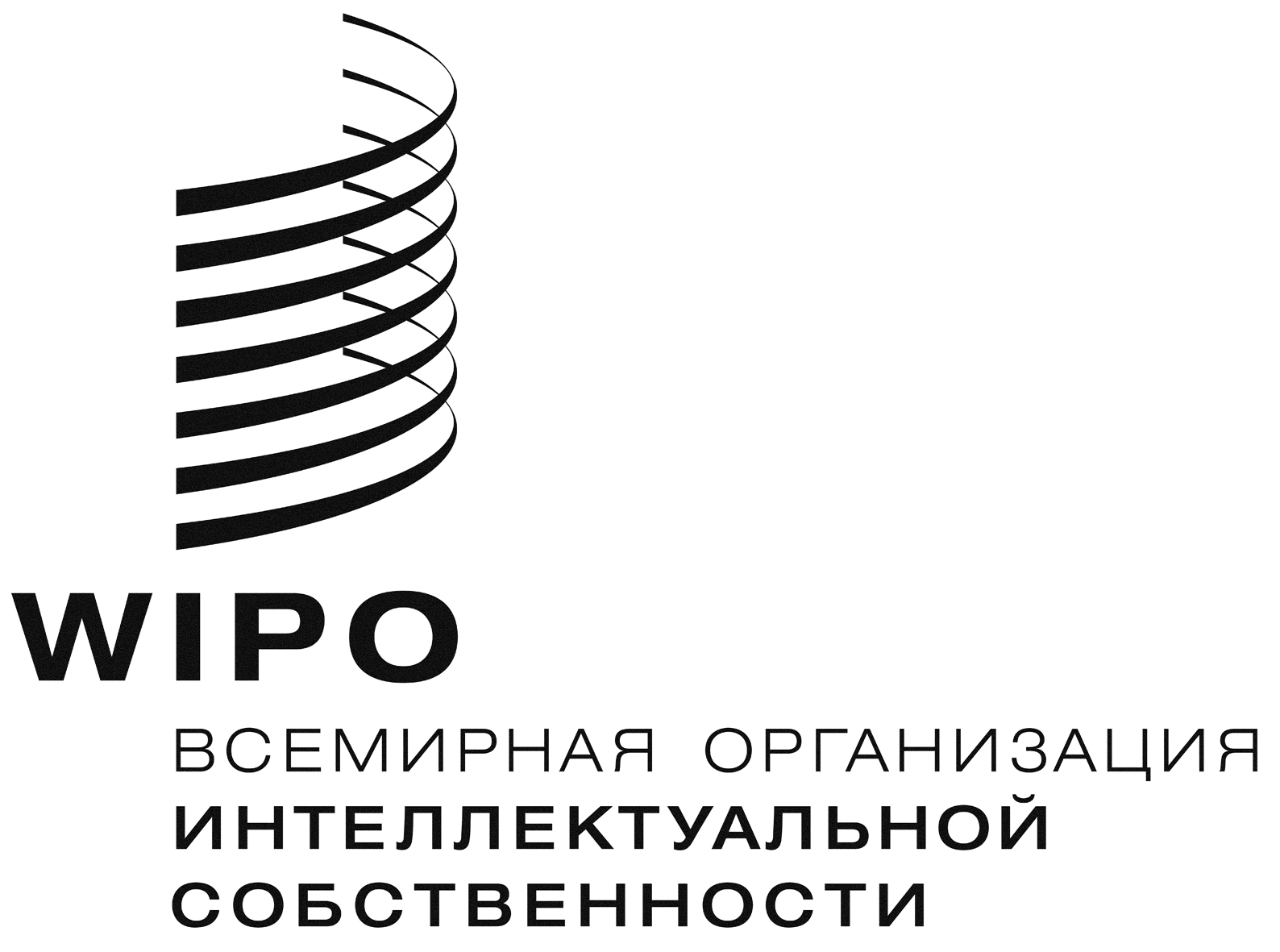 RPCT/WG/9/17    PCT/WG/9/17    PCT/WG/9/17    оригинал: английскийоригинал: английскийоригинал: английскийдата: 11 апреля 2016 г.дата: 11 апреля 2016 г.дата: 11 апреля 2016 г.